Информационное письмоВ рамках международного форума «Наука и глобальные вызовы XXI века» (далее Форум), состоится международная научно-практическая конференция GE-2021 «Экономическая наука в условиях глобальных вызовов: реалии, прогнозы» (далее Конференция). Основными темами Конференции станут актуальные вопросы развития экономики в эпоху глобальной неопределённости. Это обусловлено необходимостью поиска ответа со стороны экспертного экономического сообщества на глобальные вызовы современной экономики.  Конференция состоится в России, Пермь, Пермский национальный исследовательский университет, 21 октября 2021 года.Мы рады пригласить Вас представить свои доклады на английском языке на международной научно-практической конференции GE-2021 «Экономическая наука в условиях глобальных вызовов: реалии, прогнозы». Статьи на английском языке, объемом 7-15 стр., соответствующие требованиям Springer Proceedings Guidelines for Authors, будут опубликованы в серии книг «Smart Innovation, Systems and Technologies», представлены для индексации в Scopus, в SpringerLink digital library. Все представленные материалы будут рассмотрены с учетом их актуальности, оригинальности, важности и ясности, пройдут двойное слепое рецензирование. После принятия статей к публикации авторы должны заполнить форму согласия на публикацию, оплатить регистрационный взнос. Ссылка на кабинет загрузки, форма согласия на публикацию, сведения о регистрационном взносе будут представлены на сайте и группах форума в социальных сетях.Важные даты:Размещение статьи на английском языке до 01 июня 2021.Подписание соглашения о публикации и оплата регистрации для включения принятой статьи в сборник материалов до 01 августа 2021.Контакты:Председатель орг. комитета Конференции, Городилов Михаил Анатольевич, gorodilov59@yandex.ru Координатор от экономического факультета, Ощепков Андрей Михайлович, 79655678458@yandex.ruПредседатель программы Форума, Шкарапута Александр Петрович,  shkaraputa@psu.ruПредседатель по связям со Springer, Исаева Екатерина Владимировна, ekaterinaisae@gmail.com Менеджер проекта по публикации в Springer, Петрова Наталья Александровна, nap@psu.ru Координатор по международным связям экономического факультета , Чучулина Екатерина Викторовна, chuchulina.ekaterina@yandex.ruСайт Конференции и Форума http://math.psu.ru. Информация о Конференции и Форуме размещается также на сайте ПГНИУ http://en.psu.ru/ ,  http://www.psu.ru, в FB https://www.facebook.com/universityperm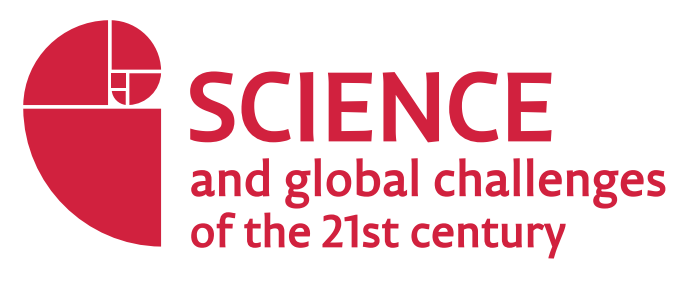 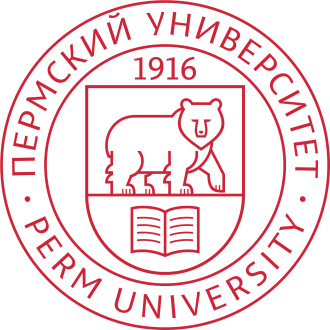 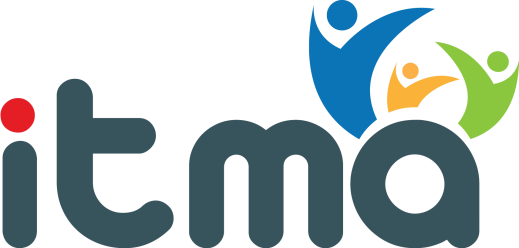 